TŘÍDNÍ VZDĚLÁVACÍ PROGRAM PLANETKY 2021/2022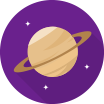 Název: „S NÁMI SI ZPÍVEJ, TANČI A HREJ, PŘEMÝŠLEJ, BYSTŘI ROZUM, ZDOKONALUJ SEA U TOHO SE SMĚJ“„Dejme dětem to, z čeho budou bohaté celý život. Dejme jim lásku, moudrost a výchovu. Nepotřebují drahé hračky, ale zájem a lásku“.„Všechno, co potřebuji opravdu znát, jsem se naučil v mateřské škole.“Robert FulghumCHARAKTERISTIKA A CÍLE TŘÍDNÍHO VZDĚLÁVACÍHO PROGRAMUCharakteristika programuCeloroční program je vytvořen tak, aby vyhovoval především potřebám a zájmu dětí. Tento rok bychom se rády zaměřily na spolupráci a kooperativní učení. Rády bychom v dětech podporovaly zdravou soutěživost, aby se nebály říct si o pomoc a aby všichni táhly za jeden provaz. Zároveň budeme usilovat o to, aby děti měly svůj názor, vést děti k tvořivosti, nápomoci a aby získaly vztah k přírodě.Program odpovídá požadavkům a plní cíle předškolního vzdělávání, které vychází z RVP PV:rozvíjet dítě, jeho učení a poznání,osvojit si základy hodnot, na nichž se zakládá naše společnost,získání samostatnosti a schopnost projevovat se jako samostatná osobnost, která působí na své okolíTVP vychází z věkového složení dětí a pro získání nových dovedností, vědomostí a zkušeností chceme, aby děti využily svou zvídavost a potřebu nových informací. Umožníme dětem získat v přiměřeném množství fyzickou, psychickou a sociální samostatnost, kde budeme přihlížet na individuální zvláštnosti a potřeby všech dětí.Cíle programuHlavním cílem předškolního vzdělávání je rozvíjet dítě k samostatnosti a aby na konci cesty této životní etapy bylo jedinečnou a samostatnou osobností. Důležité je ale aby bylo dítě v mateřské škole šťastné a spokojené, cítilo jistoty a bezpečí. Posilovat jejich sebejistotu a sebevědomí a uvědomění si sama sebe, podněcovat je ke komunikaci jak mezi svými vrstevníky, tak mezi učitelkou a dalšími pedagogickými pracovníky. Chtěli bychom docílit toho, aby děti získaly vztah k živým i neživým věcem, k úctě k lidem, ke kamarádům, zdravý vztah ke knihám nebo hračkám.Je důležité, aby se děti naučily dodržovat základní pravidla, a to:každý si po sobě uklízí každá hračka, kniha i pastelka má své místoneničit práci jinýchneubližovat ostatnímnebát se říct si o pomocPro nás, pro učitelku bude důležité aby:aby děti prožívalyzískaly jistotu v sami sebeaby se každá příležitost mohla stát úspěšnounebát se promluvitNaše ŠVP má několik základní cílů programu, ze kterých vycházíme i ve tvorbě TVP:Rozvíjet samostatnou osobnost se základy zdravého sebevědomí a důvěru ve vlastní schopnosti, působící na své okolí.Osvojit si základní pravidla chování a životních hodnot v mezilidských vztazích.Umět pečovat o své zdraví.Umět se učit, být tvořivý.Mít vztah k přírodě i kultuře a chránit je.Umět spolupracovat, umět řešit problémy.Naučit se vážit si práce druhých, nejen kamarádů, ale i dospělých.Charakteristika třídyDo naší třídy v letošním školním roce je zapsáno 22 dětí (11 chlapců, 11 děvčat). 20 dětí tvoří předškolní věk, 1 dítě je středního věku, 1 dítě s OŠD. Po celý školní rok s dětmi pracují paní učitelky Nina Hochmanová a Bc. Denisa Majerová.INTEGROVANÉ BLOKY PRO OBDOBÍ 2020 – 2023„Podzim, zima, jaro, léto - naše školka stojí za to“Charakteristika:Pozorujeme, poznáváme, prověřujeme, zvažujeme možnosti o všem, co nás obklopuje. Učíme děti poznávat přírodu všemi smysly, vnímat její rozmanitost a krásu během jednotlivých ročních období. Prohlubujeme potřebu pečovat o přírodu a život v ní, chránit ji, jako nepostradatelnou součást životního prostředí na naší zemi. Učíme děti vnímat svět a vesmír svýma očima, jeho nekonečnou a pestrou paletu barev. Podzim nám nachystal pestrou paletuV tomto období je pro nás nejdůležitější, aby si nové děti přicházející do MŠ poprvé, zvykly na velkou změnu v jejich životě a zadaptovaly se na nové prostředí. Důležitou součástí bude i poznání nových kamarádů a všech ostatních, se kterými se děti budou setkávat a kteří o ně budou pečovat. Také si osvojovat základní hygienické návyky a dovednosti k podpoře zdraví. Podzimní blok úzce souvisí s přírodou, pohybem a zdravím. Budeme se zabývat změnami v přírodě, sklizní ovoce a zeleniny a jejich významem pro zdraví. Ukládáním zvířátek k zimnímu spánku. V tomto období také uskutečníme tradiční společné setkání na školní zahradě. Vítáme nový školní rokNemyslím jen na sebe Pole, zahrady i les poznáváme dnes - touláme se podzimemDráčkohraní Kompetence k učení:soustředěně pozoruje, zkoumá, objevuje, všímá si souvislostí, experimentuje a užívá při tom jednoduchých pojmů, znaků a symbolůklade otázky a hledá na ně odpovědi, aktivně si všímá, co se kolem něho děje; chce porozumět věcem, jevům a dějům, které kolem sebe vidí; poznává, že se může mnohému naučit, raduje se z toho, co samo dokázalo a zvládloKompetence k řešení problémů:všímá si dění i problémů v bezprostředním okolí; přirozenou motivací k řešení dalších problémů a situací je pro něj pozitivní odezva na aktivní zájemřeší problémy, na které stačí; známé a opakující se situace se snaží řešit samostatně (na základě nápodoby či opakování), náročnější s oporou a pomocí dospělého problémy řeší na základě bezprostřední zkušenosti; postupuje cestou pokusu a omylu, zkouší, experimentuje; spontánně vymýšlí nová řešení problémů a situací; hledá různé možnosti a varianty (má vlastní, originální nápady); využívá při tom dosavadních zkušeností, fantazii a představivostKompetence komunikativní:ovládá řeč, hovoří ve vhodně formulovaných větách, samostatně vyjadřuje své myšlenky, sdělení, otázky i odpovědi, rozumí slyšenému, slovně reaguje a vede smysluplný dialogdomlouvá se gesty i slovy, rozlišuje některé symboly, rozumí jejich významu i funkci v běžných situacích komunikuje bez zábran a ostychu s dětmi i s dospělými; chápe, že být komunikativní, vstřícné, iniciativní a aktivní je výhodouKompetence sociální a personální:uvědomuje si, že za sebe i své jednání odpovídá a nese důsledkynapodobuje modely prosociálního chování a mezilidských vztahů, které nachází ve svém okolíKompetence činnostní a občanské:svoje činnosti a hry se učí plánovat, organizovat, řídit a vyhodnocovatdokáže rozpoznat a využívat vlastní silné stránky, poznávat svoje slabé stránkyodhaduje rizika svých nápadů, jde za svým záměrem, ale také dokáže měnit cesty a přizpůsobovat se daným okolnostemzajímá se o druhé i o to, co se kolem děje; je otevřené aktuálnímu děníspoluvytváří pravidla společného soužití mezi vrstevníky, rozumí jejich smyslu a chápe potřebu je zachovávatuvědomuje si svá práva i práva druhých, učí se je hájit a respektovat; chápe, že všichni lidé mají stejnou hodnotuObjevujeme kouzelný světVšechny děti milují vánoční svátky a činnosti s nimi související. V mateřské škole je mají možnost vyzkoušet, ale i prožít. Seznámí se nejen se štědrým večerem, ale také s adventem, se zvyky a tradicemi. Budeme zpívat koledy, péct vánoční cukroví, vyrábět dárečky a přání a taky si užijeme zimních radovánek. Je to období stvořené k rozvíjení citových vztahů k rodině, přátelům a okolí. Motivujeme děti k posunu „je lepší dávat, než brát“. Hledáme, čím bychom udělali druhému radost. Nezapomeneme i na naše rodiče, kteří si mohou s námi zpříjemnit adventní čas a přijít si zazpívat při společném posezení pod vánočním stromečkem. V rámci tohoto období také poznáváme lidské tělo a jeho funkce, prevenci nemocí a upevňujeme hygienické návyky. Na závěr tohoto bloku oslavíme Masopust. Vyrobíme společně masky, vyzdobíme třídy a pustíme se do karnevalového reje. Upevňujeme navázané vztahy s ostatními mateřskými školami, se ZŠ, obcí a sociálním domem. Čertovina to je psina Už paní zima přichází snad – Napadne či nenapadne?Maškarní rej bude nám hejVíš jak bacit bacila?Kompetence k učení:má elementární poznatky o světě lidí, kultury, přírody i techniky, který dítě obklopuje, o jeho rozmanitostech a proměnách; orientuje se v řádu a dění v prostředí, ve kterém žijeKompetence k řešení problémů:chápe, že vyhýbat se řešení problémů nevede k cíli, ale že jejich včasné a uvážlivé řešení je naopak výhodou; uvědomuje si, že svou aktivitou a iniciativou může situaci ovlivnitKompetence komunikativní:dokáže se vyjadřovat a sdělovat své prožitky, pocity a nálady různými prostředky (řečovými, výtvarnými, hudebními, dramatickými apod.)průběžně rozšiřuje svou slovní zásobu a aktivně ji používá k dokonalejší komunikaci s okolímKompetence sociální a personální:dětským způsobem projevuje citlivost a ohleduplnost k druhým, pomoc slabším, rozpozná nevhodné chování; vnímá nespravedlnost, ubližování, agresivitu a lhostejnostspolupodílí se na společných rozhodnutích; přijímá vyjasněné a zdůvodněné povinnosti; dodržuje dohodnutá a pochopená pravidla a přizpůsobí se jimpři setkání s neznámými lidmi či v neznámých situacích se chová obezřetně; nevhodné chování i komunikaci, která je mu nepříjemná, umí odmítnoutchápe, že nespravedlnost, ubližování, ponižování, lhostejnost, agresivita a násilí se nevyplácí a že vzniklé konflikty je lépe řešit dohodou; dokáže se bránit projevům násilí jiného dítěte, ponižování a ubližováníKompetence činnostní a občanské:chápe, že se může o tom, co udělá, rozhodovat svobodně, ale že za svá rozhodnutí také odpovídámá smysl pro povinnost ve hře, práci i učení; k úkolům a povinnostem přistupuje odpovědně; váží si práce i úsilí druhýchPlaneta plná barevJaro je za dveřmi. Těšíme se, že svlékneme zimní kabáty, uvidíme první jarní květiny a uslyšíme zpívat ptáky. Teplé sluneční paprsky probudí jarní přírodu a my se společně rozhlédneme kolem sebe a všechny jarní změny budeme pečlivě pozorovat. Naučíme se jarní písničky a říkadla, která nám prozradí, že se blíží Velikonoce a s nimi další jarní svátky a tradice. V rámci Velikonoc dětem přiblížíme dětem zázrak života a zrození. Rozvíjíme úctu k životu ve všech jeho formách. Na školní zahradě si zajezdíme na koloběžkách, seznámíme se s dopravními značkami a pravidly silničního provozu, s prací na zahrádce, postaráme se o vlastní záhon, pojmenováváme a učíme se používat zahradní nářadí. Již tradičně nám rodiče dětí pomohou prostřednictvím různých výtvarných, pracovních technik, netradičních materiálů vyzdobit společně celou školu. Svět je plný věcí a to za to stojí přeciCo umí udělat jaroCo ještě nevímKompetence k učení:získanou zkušenost uplatňuje v praktických situacích a v dalším učeníučí se nejen spontánně, ale i vědomě, vyvine úsilí, soustředí se na činnost a záměrně si zapamatuje; při zadané práci dokončí, co započalo; dovede postupovat podle instrukcí a pokynů, je schopno dobrat se k výsledkůmKompetence k řešení problémů:rozlišuje řešení, která jsou funkční (vedoucí k cíli), a řešení, která funkční nejsou; dokáže mezi nimi volitnebojí se chybovat, pokud nachází pozitivní ocenění nejen za úspěch, ale také za snahuKompetence komunikativní:dovede využít informativní a komunikativní prostředky, se kterými se běžně setkává (knížky, encyklopedie, počítač, audiovizuální technika, telefon atp.)Kompetence sociální a personální:samostatně rozhoduje o svých činnostech; umí si vytvořit svůj názor a vyjádřit jejve skupině se dokáže prosadit, ale i podřídit, při společných činnostech se domlouvá a spolupracuje; v běžných situacích uplatňuje základní společenské návyky a pravidla společenského styku; je schopné respektovat druhé, vyjednávat, přijímat a uzavírat kompromisyKompetence činnostní a občanské:chápe, že zájem o to, co se kolem děje, činorodost, pracovitost a podnikavost jsou přínosem a že naopak lhostejnost, nevšímavost, pohodlnost a nízká aktivita mají svoje nepříznivé důsledkydbá na osobní zdraví a bezpečí svoje i druhých, chová se odpovědně s ohledem na zdravé a bezpečné okolní prostředí (přírodní i společenské)Něco končí a nové začínáPodněcujeme děti k lásce k rodině, což je hlavní záměr naší mateřské školy. Uspořádáme oslavu „ Den rodin!“ s dobrou náladou, sportovními hrami a soutěžemi, užijeme si svátek dětí, svátek maminek i tatínků. Užijeme si výletů, školní zahrady, budeme si hrát v pískovišti a také prožijeme společnou noc ve školce. Učíme děti dívat se kolem sebe a vytvářet si vztah k živé a neživé přírodě. Experimentujeme v přírodě, napomáhá nám při tom slunce, voda, vítr. A pak už se rozloučíme s našimi „školáky“ a hurá prázdniny!Už vím pročTen dělá to a ten zas tohle…Pojďme spolu do světaKompetence k učení:odhaduje své síly, učí se hodnotit svoje osobní pokroky i oceňovat výkony druhýchpokud se mu dostává uznání a ocenění, učí se s chutíKompetence k řešení problémů:při řešení myšlenkových i praktických problémů užívá logických, matematických i empirických postupů; pochopí jednoduché algoritmy řešení různých úloh a situací a využívá je v dalších situacíchzpřesňuje si početní představy, užívá číselných a matematických pojmů, vnímá elementární matematické souvislostiKompetence komunikativní:ovládá dovednosti předcházející čtení a psaníví, že lidé se dorozumívají i jinými jazyky a že je možno se jim učit; má vytvořeny elementární předpoklady k učení se cizímu jazykuKompetence sociální a personální:je schopno chápat, že lidé se různí a umí být tolerantní k jejich odlišnostem a jedinečnostemKompetence činnostní a občanské:má základní dětskou představu o tom, co je v souladu se základními lidskými hodnotami a normami, i co je s nimi v rozporu, a snaží se podle toho chovatví, že není jedno, v jakém prostředí žije, uvědomuje si, že se svým chováním na něm podílí a že je může ovlivnit